 Ministério da Educação
Instituto Federal de Educação, Ciência e Tecnologia do Rio Grande do Norte 
Campus XXXXXXXX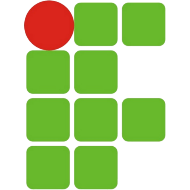 DECLARAÇÃO DE COMPROMISSO ÉTICO DE PESQUISA NÃO INICIADATítulo do projeto: ____________________________________________________________Pesquisador (es) (professor responsável e aluno):___________________________________Tipo de Pesquisa: ( ) Projeto de iniciação científica ( ) Trabalho de conclusão de curso ( ) Especialização( ) Dissertação de mestrado( ) Tese de doutorado( ) OutrosDeclaro que a coleta de dados do projeto supracitado somente será iniciada e realizada após a aprovação do Comitê de Ética em Pesquisa com Seres Humanos do IFRN, conforme estabelece o item XI.2, da Resolução 466/12, nos seguintes termos: “Cabe ao pesquisador: a) apresentar o protocolo devidamente instruído ao CEP ou a CONEP, aguardando a decisão de aprovação ética, antes de iniciar a pesquisa”. Cidade-RN, ___ de ______ de ______.Nome e assinatura do pesquisador